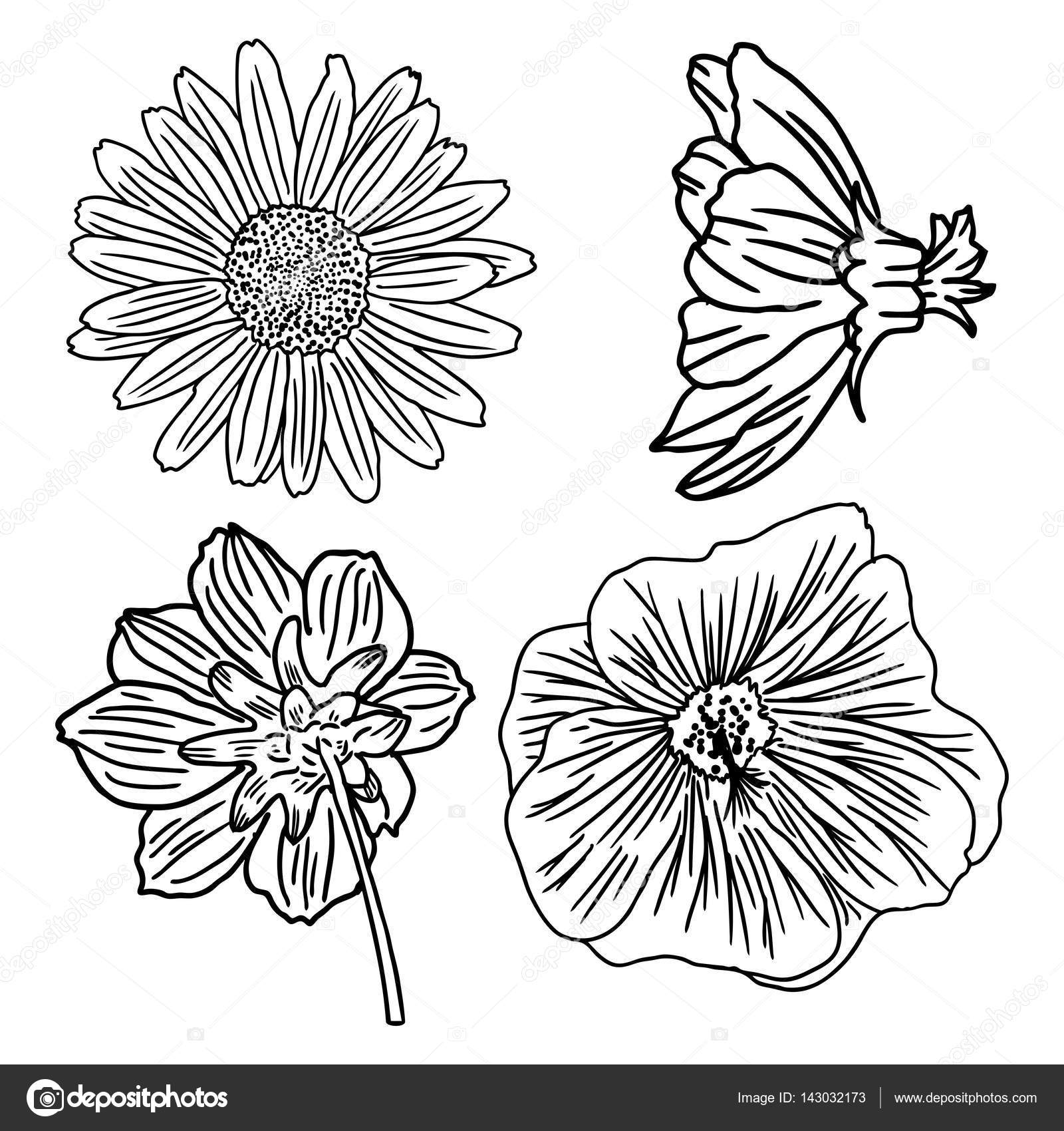 		СБОРНЫЕ ЭКСКУРСИИ	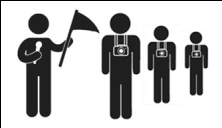 1 – 16 июля 2017 года  ПЕШЕХОДНЫЕ ЭКСКУРСИИ ПО ИСТОРИЧЕСКОМУ ЦЕНТРУБилеты на экскурсии можно приобрести в Информационном Центре Музея и в кассах музеев Кремля. Сбор на пешеходные экскурсии – у «Памятника Тысячелетию России» (если иное не указано в примечаниях).АВТОМОБИЛЬНЫЕ ЭКСКУРСИИ ПО ОКРЕСТНОСТЯМ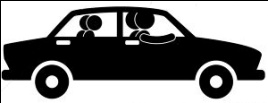 ВЕЛИКОГО НОВГОРОДАЗапись на экскурсию по телефонам: +7 905 292 83 04 (Лариса Михайловна); +7 905 290 35 86 (Галина Васильевна)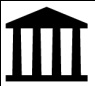 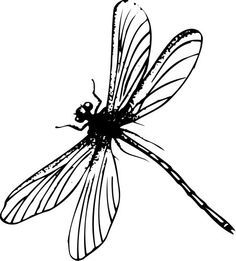 ЭКСКУРСИИ ПО МУЗЕЙНЫМ ВЫСТАВКАМ1 – 16 июля 2017 годаТВОРЧЕСКИЕ ЭКСКУРСИИ И МАСТЕР-КЛАССЫ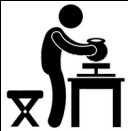 На эти экскурсии и мастер-классы мы рекомендуем записываться заранее по телефонам.НазваниеИстория Великого Новгорода – Авторские экскурсии(Новгородский Кремль, история Софийского собора, панорама Ярославова Дворища)Цена: взрослые - 200 руб., льготные – 180 руб. (для группы от 4 человек) Стоимость экскурсии для группы менее 4 человек – 1000 руб.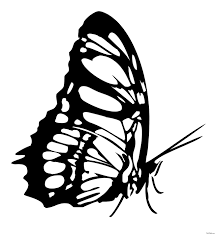 Билеты у памятника Тысячелетию России,экскурсовод с бэйджиком будет стоять у памятника.Продолжительность – 1 ч. 15 мин.Сб, Вс10:15; 11:30Запись на экскурсию по телефонам:+7 905 290 35 86,+7 905 292 83 04Экскурсия по Кремлю с выходом на боевой ход крепостиЦена: 240 рублей для взрослых, 180 рублей – льготные, дошк. –  50 руб.Продолжительность – 1,5 часаЕжедневно10:30Экскурсия по Кремлю, Софийскому собору и Ярославову дворúщуЦена: 310 рублей для взрослых, 240 рублей – льготные, дошк. –  50 руб.Продолжительность – 2 часаЕжедневно13:00Экскурсия по Кремлю, Грановитой палате и Ярославову дворищуЦена: 310 рублей для взрослых, 240 рублей – льготные, дошк. –  50 руб.Билеты: информ. центр музея, касса исторического музеяПродолжительность – 2 часаЕжедневно: 15:00(3, 5 и 10 июля вместо посещенияГрановитой палаты – Софийский собор)Экскурсия по Кремлю и Софийскому соборуЦена: 240 рублей для взрослых, 180 рублей – льготные, дошк. –  50 руб.Продолжительность – 1,5 часаЕжедневно16:00Тематическая экскурсия «Где София тут и Новгород» во времена Александра Невского с княгиней Феодосией. 
Цена: 150 рублей для взрослых, 130 рублей – льготные. Билеты и сбор на экскурсию в Лектории музея1 июля13:00«На древнем Торге с купцом Готтлобом» - экскурсия по Ярославову дворищу и древнему Торгу с ганзейским купцомЦена: 240 рублей. Сбор у карты Ганзейского союза, Ярославово дворищеПродолжительность – 1,5 часаСб14:00«Прогулка по Кремлю со Статским Советником».Жизнь горожан в губернском Новгороде XIX века. Торжества по случаю открытия памятника Тысячелетию России.Цена: 240 руб. Сбор у информ. центра музея, Сенная пл., Важня. Продолжительность – 1,5 часаВс14:0015 июля18:00«Великий Новгород – Родина русского православия»с посещением Перынского скита, Свято-Юрьева и Варлаамо-Хутынского монастырей.Цена: 600 рублей для взрослых, 540 – льготные. Возможна почасовая оплата.Минимальная группа – 3 человека.  Для группы меньше 3 человек стоимость 1 часа – 600 р.Возможна аренда автотранспорта за дополнительную плату.13:30(3,5 часа)ГРАНОВИТАЯ (ВЛАДЫЧНАЯ) ПАЛАТА (Новгородский Кремль)ГРАНОВИТАЯ (ВЛАДЫЧНАЯ) ПАЛАТА (Новгородский Кремль)Экскурсия по экспозициям «Палата архиепископа Евфимия II на Владычном дворе Новгородского Кремля» и «Ювелирное и декоративно-прикладное искусство V-XIX веков»Цена: 200 руб. – взрослые; 150 руб. – пенсионеры, студенты; 100 руб. – школьникиВт – Пт (кроме 5 июля): 12:00Сб, Вс: 12:00; 14:00ИСТОРИЧЕСКИЙ МУЗЕЙ (Новгородский Кремль)ИСТОРИЧЕСКИЙ МУЗЕЙ (Новгородский Кремль)Тематическая экскурсия и квест «Юность, опалённая войной» на выставке «Новгородская земля в годы Великой Отечественной войны». Цена: 150 руб. – взрослые; 130 руб. – пенсионеры, студенты, школьники1 июля:13:00МУЗЕЙ ИЗОБРАЗИТЕЛЬНЫХ ИСКУССТВ (Пл. Победы-Софийская, 2)МУЗЕЙ ИЗОБРАЗИТЕЛЬНЫХ ИСКУССТВ (Пл. Победы-Софийская, 2)Тематическая экскурсия «Наука побеждать». Секреты Суворовских побед в залах Музея изобразительных искусств. Экскурсию проводит В.Н. ВарнаевЦена: 150 руб. – взрослые; 130 руб. – пенсионеры, студенты, школьники1 июля:13:00ЦЕНТР РЕСТАВРАЦИИ МОНУМЕНТАЛЬНОЙ ЖИВОПИСИ (Антоново, Западный корпус)ЦЕНТР РЕСТАВРАЦИИ МОНУМЕНТАЛЬНОЙ ЖИВОПИСИ (Антоново, Западный корпус)«Центр встречает гостей». Знакомство с работой реставраторов над фресками ц. Успения на Волотовом поле XIV в. Экскурсия по мастерским. Цена: 150 руб. – взрослые; 130 руб. – пенсионеры, студенты, школьникиЧт: 16:00Сб: 14:00ЯРОСЛАВО ДВОРИЩЕЯРОСЛАВО ДВОРИЩЕМУЛЬТИМЕДИЙНАЯ ПАНОРАМА В НИКОЛЬСКОМ СОБОРЕ
 Фильм 1 «Великий Торг и Княжий двор» дает уникальную возможность окунуться в атмосферу древнего города, услышать голоса новгородского Торга, узнать, где собиралось Вече, и заседал купеческий судФильм 2 «Никольский собор». В фильме ведётся рассказ об архитектуре и живописи собора, а также воссоздан пятиярусный иконостас храма из более, чем сорока икон, которые находились в нем вплоть до 80-х годов XX векаЕжедневно
кроме Пн, ВтЦена: 80 рублей – взрослые, 50 рублей – учащиеся.Детский музейный центр (Кремль, Судейский городок 3)Детский музейный центр (Кремль, Судейский городок 3)Детский музейный центр (Кремль, Судейский городок 3)Экскурсии и мастер-классыЦена: 150 рублей – взрослые, учащиеся,130 рублей – дошкольникиУзнайте больше:+7 (816 2) 77 40 54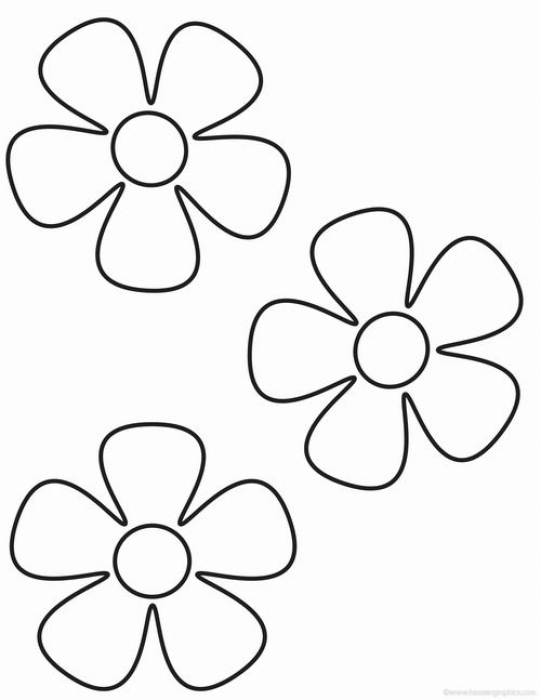 1 июля в 13:00 – «Русь богатырская» – сказы о новгородских богатырях-великанах для самых маленьких 2 июля в 12:00 – Познавательно-игровая программа «Муха-цокотуха» с практическим занятием на выставке «Когда я ростом с муравья! Микрокосм насекомых» (0+)2 июля в 15:00 – Мастер-класс «Бабочка» по изготовлению сувенира из глины (6+) 8 июля в 12:00 – Экскурсия-игра по Кремлю «Единый кремлёвский экзамен» (6+)8 июля в 15:00 – Игра-реконструкция на макете «Ледовое побоище. 1242 г.» (12+)9 июля в 12:00 – Мастер-класс «Затейливые узоры» по изготовлению узора в технике «джутовая филигрань» (6+)9 июля в 15:00, 15 июля в 12:00 – Квест-игра «Пляшут муха с комаром» на выставке «Когда я ростом с муравья! Микрокосм насекомых» (6+)15 июля в 15:00 – Игра-реконструкция на макете «Невская битва. 1240 г.» (12+)16 июля в 12:00 – Познавательно-игровая программа «Приходите к мухе в гости!» с практическим занятием на выставке «Когда я ростом с муравья! Микрокосм насекомых» (6+) 16 июля в 15:00 – Мастер-класс «Подковка на удачу», изготовление сувенира из картона и текстиля (6+) 1 июля в 13:00 – «Русь богатырская» – сказы о новгородских богатырях-великанах для самых маленьких 2 июля в 12:00 – Познавательно-игровая программа «Муха-цокотуха» с практическим занятием на выставке «Когда я ростом с муравья! Микрокосм насекомых» (0+)2 июля в 15:00 – Мастер-класс «Бабочка» по изготовлению сувенира из глины (6+) 8 июля в 12:00 – Экскурсия-игра по Кремлю «Единый кремлёвский экзамен» (6+)8 июля в 15:00 – Игра-реконструкция на макете «Ледовое побоище. 1242 г.» (12+)9 июля в 12:00 – Мастер-класс «Затейливые узоры» по изготовлению узора в технике «джутовая филигрань» (6+)9 июля в 15:00, 15 июля в 12:00 – Квест-игра «Пляшут муха с комаром» на выставке «Когда я ростом с муравья! Микрокосм насекомых» (6+)15 июля в 15:00 – Игра-реконструкция на макете «Невская битва. 1240 г.» (12+)16 июля в 12:00 – Познавательно-игровая программа «Приходите к мухе в гости!» с практическим занятием на выставке «Когда я ростом с муравья! Микрокосм насекомых» (6+) 16 июля в 15:00 – Мастер-класс «Подковка на удачу», изготовление сувенира из картона и текстиля (6+) МУЗЕЙНЫЙ ЦЕХ ФАРФОРА (Десятинный монастырь) МУЗЕЙНЫЙ ЦЕХ ФАРФОРА (Десятинный монастырь) МУЗЕЙНЫЙ ЦЕХ ФАРФОРА (Десятинный монастырь) Экскурсия в музейный цех фарфораЦена: 170 рублей для взрослых, 120 – льготные. Запись по телефону: +7 911 644 02 91Экскурсия в музейный цех фарфораЦена: 170 рублей для взрослых, 120 – льготные. Запись по телефону: +7 911 644 02 91Сб, Вс15:00Мастер-класс «Новгородский сувенир» в музейном Цехе фарфораЦена: 250 рублей для взрослых, 200 – льготные. Запись по телефону: +7 911 644 02 91Мастер-класс «Новгородский сувенир» в музейном Цехе фарфораЦена: 250 рублей для взрослых, 200 – льготные. Запись по телефону: +7 911 644 02 91Вс16:00